TEMAT TYGODNIA : Będziemy uczniami TENAT DNIA :,, Plastusiowy pamiętnik ‘’
Obejrzyj przygodę Plastusia z książki Marii Kownackiej pt. ,, Plastusiowy pamiętnik?,,Dlaczego nazywam się Plastuś? ” https://www.youtube.com/watch?v=cK18UDcHzh0&list=PLvSD5DQQ8nn2IxGsBsWTs3ge2njQVjB71&index=7        ‘’ O kleksie z kałamarza co na niego nie zważa” https://www.youtube.com/watch?v=SyTgwHmmUD4Odpowiedz na pytania ?Kim był Plastuś?       Kto ulepił Plastusia?       Gdzie zamieszkał Plastuś?       Jak wyglądał Plastuś? 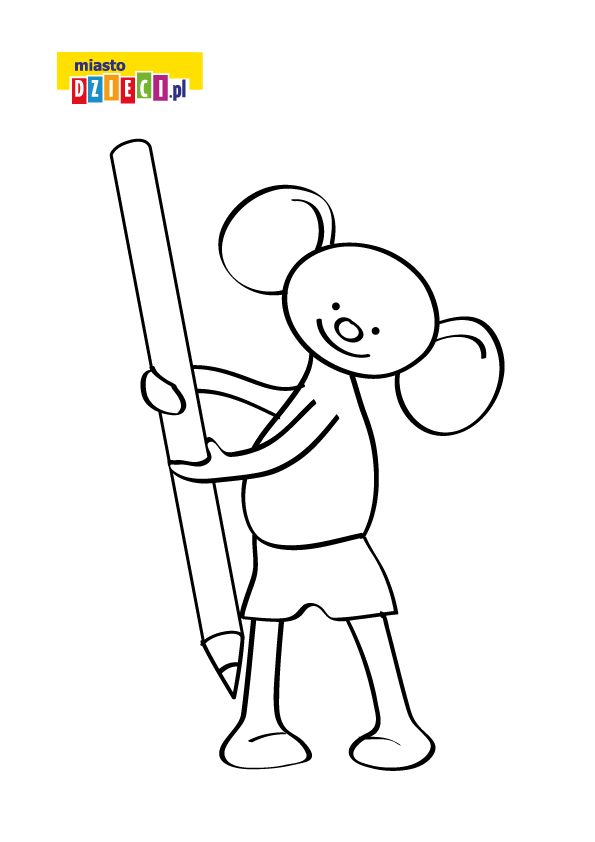 Rozmowa  z Rodzicami nt : życia szkolnego  ( lekcji , przerwy, zadania domowe, świetlica itd.)itd. Powiedz jakie przybory powinny znajdować się w piórniku ucznia.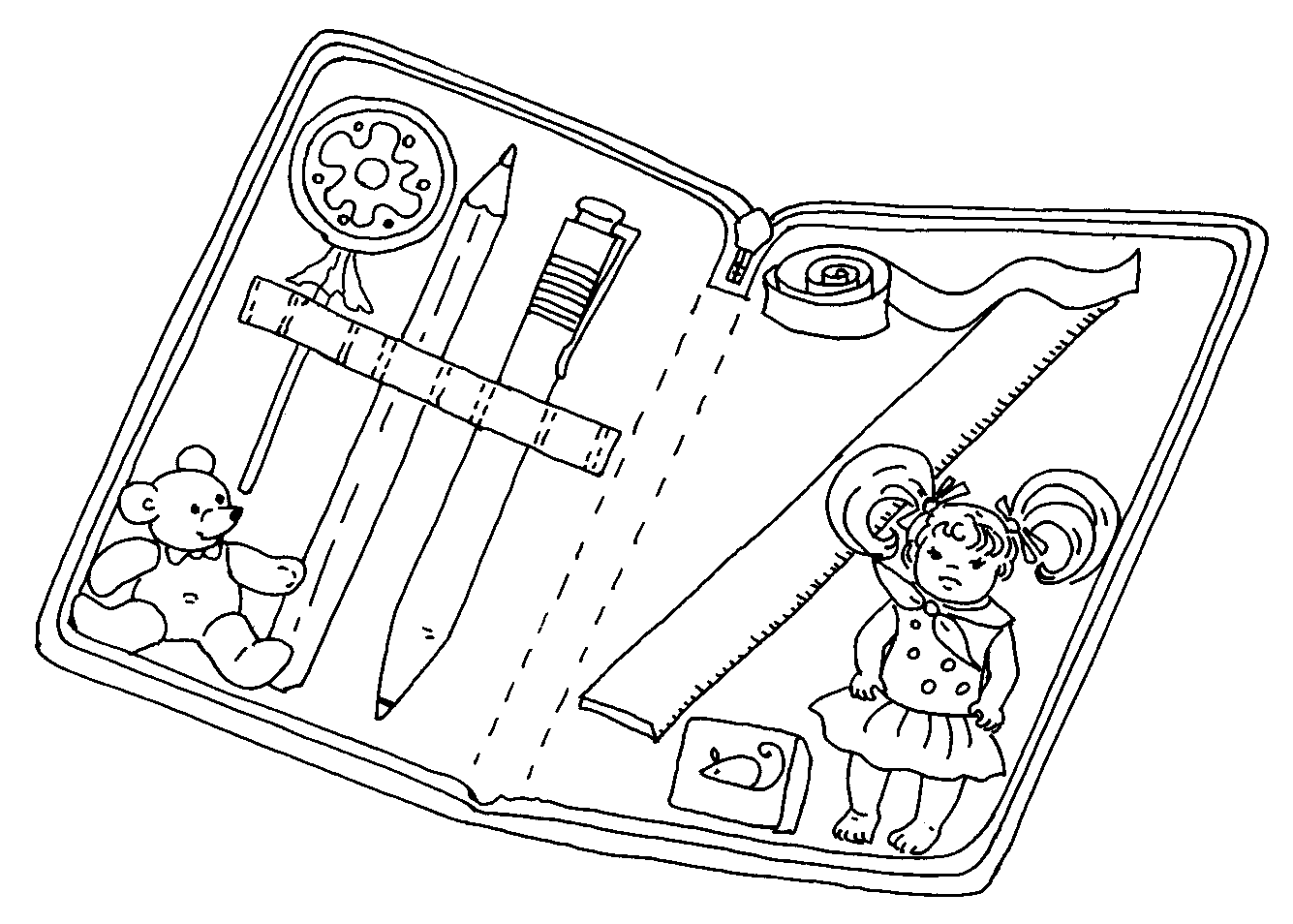 Ćwiczenia w liczeniu sylab 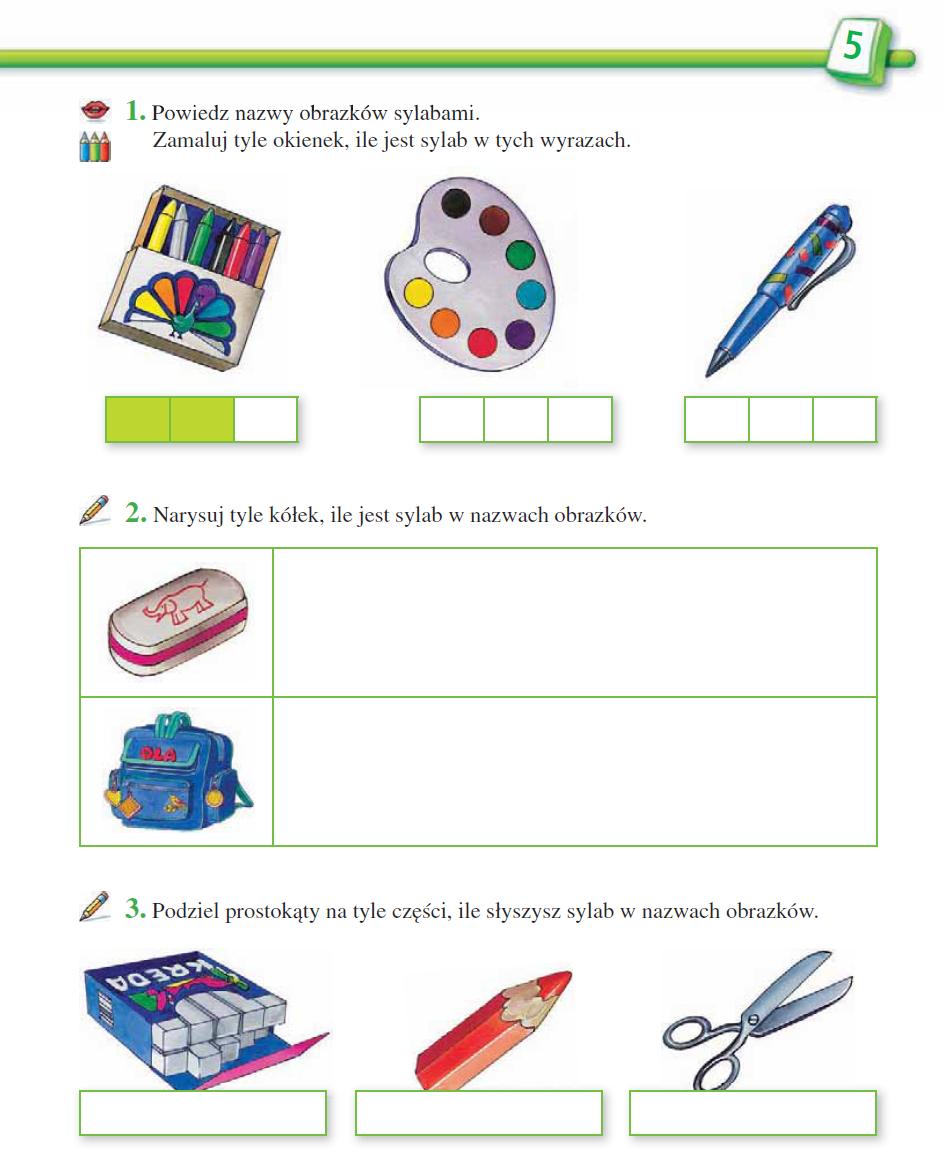 